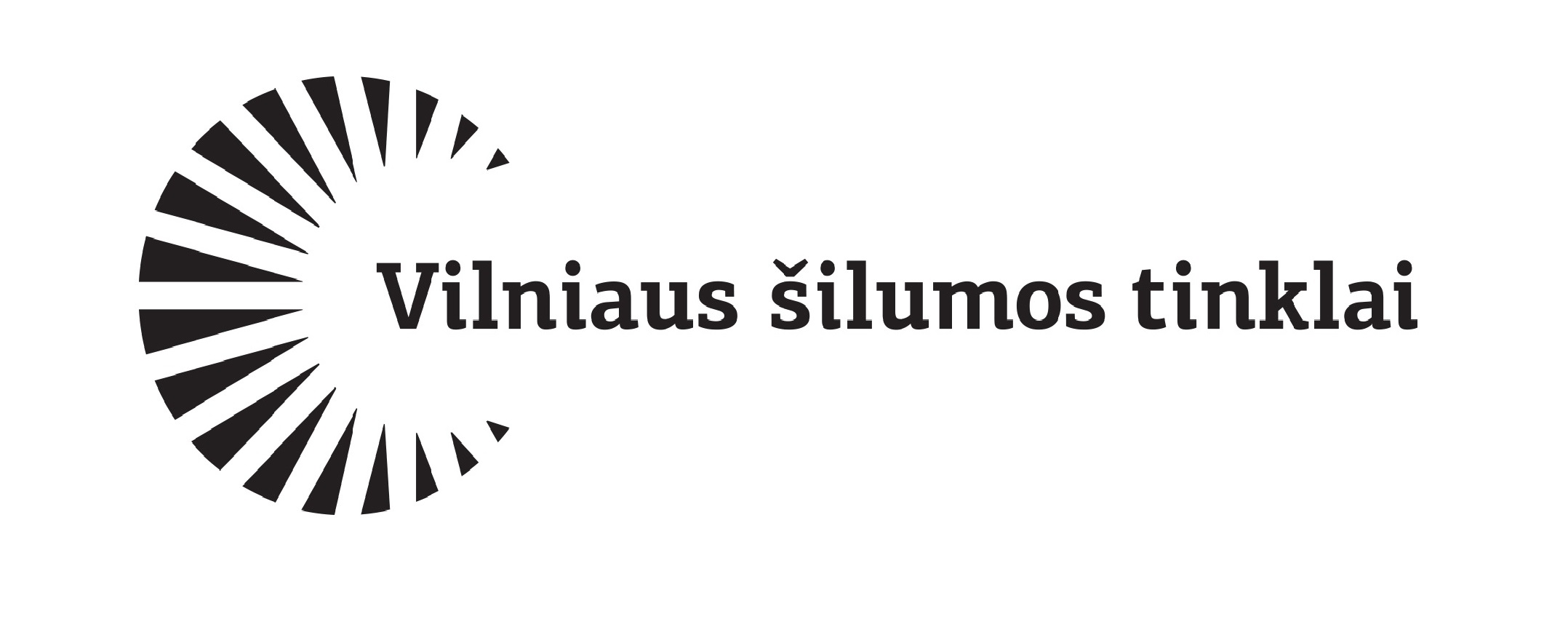 KARŠTO VANDENS VARTOJIMO PIRKIMO–PARDAVIMO SUTARTIS NR.20	m. 	d.VilniusI SKYRIUS SUTARTIES ŠALYSKARŠTO VANDENS TIEKĖJASKaršto vandens vartojimo sutarties su buitiniu karšto vandens vartotoju (toliau – Sutartis) šalys: BUTINIS KARŠTO VANDENS VARTOTOJASToliau Karšto vandens tiekėjas ir Buitinis karšto vandens vartotojas (toliau – Vartotojas) kartu vadinami Šalimis, o kiekvienas atskirai Šalimi.Duomenys apie bute esantį karšto vandens skaitiklį (-ius) nurodyti karšto vandens skaitiklių įrengimo (plombavimo), karšto vandens skaitiklių patikrinimo aktuose, kurie yra neatskiriama šios Sutarties dalis.II SKYRIUSBENDROSIOS NUOSTATOSSutartis sudaryta vadovaujantis Lietuvos Respublikos civilinio kodekso, Šilumos ūkio įstatymo ir kitų galiojančių teisės aktų nuostatomis, reglamentuojančiomis karšto vandens tiekimo daugiabučiuose namuose organizavimo ir su tuo susijusius klausimus.Sutartis reglamentuoja Karšto vandens tiekėjo ir Vartotojo, kaip daugiabučio namo, (toliau Sutartyje taip pat – Pastatas) buto (-ų) ar kitų patalpų, kurio (-ių) duomenys nurodyti Sutarties I skyriuje (toliau – Objektas) savininko, tarpusavio santykius, teises, pareigas ir atsakomybę, tiesiogiai susijusius su karšto vandens tiekimu ir vartojimu. Šalys įsipareigoja vadovautis Sutartimi, o joje neaptartais klausimais – Lietuvos Respublikos įstatymais ir kitais teisės norminiais aktais, tarp jų ir Šilumos tiekimo ir vartojimo taisyklėmis.Sutartyje vartojamos sąvokos atitinka Sutarties sudarymo metu galiojančiuose teisės aktuose apibrėžtas sąvokas.Karšto vandens tiekėjas tiekia Vartotojui kompleksinį produktą – karštą vandenį (geriamąjį šaltą vandenį ir šilumą jam sušildyti iki teisės aktuose higienos normomis nustatytos karšto vandens temperatūros), paskirsto šilumos tiekėjo šilumą karšto vandens temperatūrai palaikyti Pastato karšto vandens sistemoje, o taip pat vykdo kitas su tuo susijusias karšto vandens tiekėjo pareigas.Sutarties I skyriuje nurodyto daugiabučio gyvenamojo namo šildymo ir karšto vandens sistemų vykdo Lietuvos Respublikos teisės aktų nustatyta tvarka Vartotojų pasirinktas prižiūrėtojas (toliau – Prižiūrėtojas), kuris pristato karštą vandenį Vartotojui ir prižiūri (eksploatuoja) Pastato karšto vandens sistemą.Pastato karšto vandens sistemos priežiūros (eksploatavimo) paslaugos teikiamos pagal atskirą sutartį, sudarytą Prižiūrėtojo su Pastato butų ir kitų patalpų savininkų bendrija, arba butų ir kitų patalpų savininkų jungtinės veiklos sutarties dalyviais, arba bendrojo naudojimo objektų administratoriumi Civilinio kodekso nustatyta tvarka.Karšto vandens tiekėjo ir Vartotojo (asmeninės ar bendrosios dalinės nuosavybės) šilumos ir karšto vandens tinklų, šildymo ir karšto vandens sistemos nuosavybės bei priežiūros ribų, šilumos ir (ar) karšto vandens pirkimo–pardavimo vietos ir tiekimo–vartojimo ribos nustatomos šios Sutarties 1 priede.III SKYRIUS KARŠTO VANDENS TIEKĖJO PAREIGOS IR ATSAKOMYBĖKaršto vandens tiekėjas įsipareigoja:nenutrūkstamai tiekti Vartotojui karštą vandenį, išskyrus atvejus, kai karšto vandens tiekimas sustabdomas įrenginių remonto arba profilaktinio patikrinimo darbams atlikti (atliekant šiuos darbus galimos iki 10 parų per metus karšto vandens tiekimo pertraukos), naujiems įrenginiams prijungti, avarijai lokalizuoti, dėl karšto vandens vartotojų ar trečiųjų asmenų neteisėtų veiksmų (taip pat ir savavališko karšto vandens vartojimo, jeigu pažeidžiamas nustatytas karšto vandens įrenginių režimas, nevykdomi Karšto vandens tiekėjo nurodymai likviduoti gedimus, dėl kurių gali įvykti avarija arba susidaro pavojus žmonių gyvybei ar saugumui, atitinkamų įrenginių sugadinimas), Vartotojui neapmokėjus sąskaitos už šilumą ir (ar) karštą vandenį daugiau kaip 30 (trisdešimt) kalendorinių dienų, skaičiuojant nuo vėliausios leistinos sąskaitos apmokėjimo dienos, bei kitais teisės aktų ir Sutarties numatytais atvejais;užtikrinti, kad karšto vandens temperatūra, slėgis ir higienos rodikliai atitiktų teisės aktų nustatytus reikalavimus, išskyrus tuos atvejus, kurie nepriklauso nuo Karšto vandens tiekėjo ir kai karšto vandens temperatūros, slėgio ir higienos rodiklių neįmanoma užtikrinti dėl Vartotojo arba trečiųjų asmenų (tarp jų ir geriamojo vandens tiekėjo, Pastato šildymo ir karšto vandens sistemos Prižiūrėtojo, Pastato valdytojo) neteisėtų veiksmų (neveikimo) arba jei yra pačių vartotojų sprendimas dėl žemesnių karšto vandens temperatūrų, taip pat atvejus, kuomet daugiabučiame name vartotojams bendrosios nuosavybės teise priklausanti karšto vandens sistema techniškai nesudaro tam galimybių (pvz., nėra cirkuliacinio kontūro);teisės aktų bei Sutarties nustatyta tvarka tvarkyti tiekiamo karšto vandens apskaitą:teisės aktų ir Sutarties nustatyta tvarka bei esant objektyvioms galimybėms Vartotojo bute ir (ar) kitose patalpose įrengti atsiskaitomuosius karšto vandens (geriamojo vandens) apskaitos prietaisus, t. y. karšto vandens skaitiklius (Karšto vandens tiekėjui priklausantys skaitikliai yra įrengiami ir keičiami vietos savivaldybės tarybos pagal Valstybinės kainų ir energetikos kontrolės komisijos (nuo 2019 m. liepos 1 d. Valstybinė energetikos reguliavimo taryba) (toliau – Taryba) metodiką Atsiskaitomųjų karšto vandens apskaitos prietaisų įrengimo ir aptarnavimo veiklos plano galiojimo numatytais terminais), įrengus juos prižiūrėti ir laiku atlikti jų metrologinę patikrą, pasibaigus jų eksploatacijos terminui ir (ar) jiems nepataisomai sugedus, pakeisti naujais;užtikrinti, kad Vartotojo rašytiniu prašymu būtų atlikta neeilinė Karšto vandens tiekėjui priklausančio karšto vandens apskaitos prietaiso metrologinė patikra;Teisės aktais nustatyta tvarka ir Vartotojo prašymu atlikti neeilinę karšto vandens skaitiklio metrologinę patikrą, pastarajam sudarant galimybes tokią patikrą atlikti. Jeigu Vartotojo prašymu atlikus neeilinę karšto vandens skaitiklio metrologinę patikrą, jos metu buvo nustatyta, kad karšto vandens skaitiklis atitinka jam nustatytus metrologinius reikalavimus, Vartotojas turi apmokėti patikros atlikimo sąnaudas pagal pateikiamą sąmatą (pagal karšto vandens tiekėjo faktines išlaidas ir darbo laiko sąnaudas tokių tikrinamų skaitiklių nuėmimui, transportavimui patikrai, pakaitinių skaitiklių išmontavimui ir įrengimui, LR Ūkio ministerijos  paskirtųjų įstaigų ir įmonių, galinčių atlikti vandens skaitiklių metrologinę patikrą, paslaugų įkainius, patikrintų skaitiklių transportavimui, įrengimui ir pan.).teisės aktų nustatyta tvarka atlyginti Vartotojui nuostolius, atsiradusius dėl Karšto vandens tiekėjo sutartinių prievolių nevykdymo ar netinkamo vykdymo, taip pat imtis priemonių sumažinti žalą, patirtą dėl karšto vandens nutraukimo ar apribojimo, jeigu tai įvyko dėl Karšto vandens tiekėjo ir (ar) kitų Pastato butų (patalpų) savininkų ar trečiųjų asmenų kaltės;iki kiekvieno mėnesio 10 (dešimtos) dienos pateikti (išsiųsti) Vartotojui sąskaitą (mokėjimo pranešimą) už patiektą karštą vandenį, karšto vandens apskaitos prietaisų aptarnavimą;teisės aktų nustatyta tvarka informuoti Vartotoją apie karšto vandens kainas, atsiskaitymo už suvartotą karštą vandenį būdus, karšto vandens tiekimo sustabdymo, apribojimo ar nutraukimo priežastį, laiką ir trukmę;teisės aktų nustatytais terminais Karšto vandens tiekėjo interneto tinklalapyje arba kitais teisės aktų numatytais būdais informuoti Vartotoją apie numatomo ir (ar) neplanuoto karšto vandens tiekimo sustabdymą, apribojimą ar nutraukimą;vykdyti kitas teisės aktais ir Sutartimi numatytas Karšto vandens tiekėjo pareigas.IV SKYRIUSVARTOTOJO PAREIGOS IR ATSAKOMYBĖVartotojas įsipareigoja:Sutartyje nustatyta tvarka ir terminais atsiskaityti už suvartotą karštą vandenį, šilumos energiją karšto vandens temperatūros palaikymui, Karšto vandens tiekėjui priklausančių karšto vandens apskaitos prietaisų aptarnavimą (vietos savivaldybės pagal Tarybos metodiką nustatytais įkainiais, Šilumos ūkio įstatymo 15 str. 3 dalis, 16 str. 4 dalis);užtikrinti savo buto ar kitų patalpų ir Pastato karšto vandens vartotojams bendrosios nuosavybės teise priklausančių Pastato šilumos ir (ar) karšto vandens įrenginių tinkamą būklę ir priežiūrą, eksploatacijos saugumą atitinkančias teisės aktų nuostatas, eksploatuoti juos taip, kad jie nepablogintų karšto vandens ir cirkuliacijos kokybės; nedelsiant informuoti Karšto vandens tiekėją apie karšto vandens sistemos avarijas, sutrikimus ir gedimus, o pastebėjus buto ar kitų patalpų karšto vandens įrenginiuose nuotėkius imtis ir galimų veiksmų juos skubiai sustabdyti; gavus pranešimą apie karšto vandens sistemoje įvykusią avariją, vykdyti Karšto vandens tiekėjo nurodymus;užtikrinti jo bute ar, kiek nuo jo priklauso, jam bendrosios nuosavybės teise priklausančiose Pastato bendrojo naudojimo patalpose sumontuotų karšto vandens apskaitos prietaisų ir kitų karšto vandens įrenginių, plombų, lipdukų saugumą, apsaugą nuo vagystės, mechaninių pažeidimų, jų darbo sutrikimų, kitų veiksmų (poveikių), kurie gali pabloginti apskaitos prietaisų ir įrenginių techninę būklę ar iškreipti jų rodmenis ir reikalaujamas jų darbo aplinkos sąlygas (techninėje dokumentacijoje nustatytas eksploatacijos sąlygas), tinkamai prižiūrėti (eksploatuoti) Vartotojui nuosavybės teise priklausančius karšto vandens apskaitos prietaisus; sugedus karšto vandens apskaitos prietaisui, esant plombos ar kitiems matavimo prietaiso pažeidimams, nedelsdamas pranešti apie tai Karšto vandens tiekėjui;jeigu bute ar kitose patalpose neįrengta karšto vandens apskaitos prietaisų rodmenų nuskaitymo ir nuotolinio perdavimo sistema, kas mėnesį iki to mėnesio paskutinės dienos pateikti (deklaruoti) Karšto vandens tiekėjui bute ar kitose patalpose per mėnesį suvartotą karšto vandens kiekį, t. y. pateikti bute sumontuotų karšto vandens apskaitos prietaisų rodmenų ataskaitą, reikalingą mokėjimams už karštą vandenį apskaičiuoti. Atlyginti Karšto vandens tiekėjo patirtas sąnaudas, jeigu Vartotojui nepateikus Karšto vandens tiekėjui šios ataskaitos, karšto vandens apskaitos prietaisų rodmenų nuskaitymą atliko Karšto vandens tiekėjas;leisti Karšto vandens tiekėjo atstovams, pateikusiems darbo pažymėjimus ir iš anksto suderinusiems apžiūros (patikros) datą bei laiką ir (ar) iš anksto, ne vėliau kaip prieš 24 valandas, raštu perspėjusiems apie atvykimą, nuo 8.00 iki 20.00 val. apžiūrėti bute (patalpose) ar bendrojo naudojimo patalpose esančių šilumos ir (ar) karšto vandens įrenginių, šilumos ir (ar) atsiskaitomųjų karšto vandens apskaitos prietaisų techninę būklę ir jų eksploatavimo sąlygas, patikrinti šių prietaisų rodmenis ir atsiskaitymo už karštą vandenį teisingumą, atlikti atsiskaitomųjų karšto vandens apskaitos prietaisų, jų rodmenų nuskaitymo ir nuotolinio perdavimo sistemos įrengimo, keitimo ir kitus jų aptarnavimo darbus, o karšto vandens sistemų avarijos ar kitų jų sutrikimų ir gedimų, gresiančių pavojų įrenginiams atvejais leisti Karšto vandens tiekėjui, Pastato bendrosios nuosavybės administratoriaus arba Prižiūrėtojo darbuotojams, pateikusiems pažymėjimus, nedelsiant apžiūrėti bute (patalpose) ar bendrojo naudojimo patalpose esančių karšto vandens įrenginių, atsiskaitomųjų karšto vandens apskaitos prietaisų techninę būklę ir jų eksploatavimo sąlygas ir atlikti avarijos ar pažeidimų likvidavimo darbus Vartotojui priklausančiose patalpose;nerekonstruoti ir (ar) kitaip nepertvarkyti bute ar bendrojo naudojimo patalpose esančių karšto vandens tiekimo sistemos, nekeisti esamo karšto vandens ruošimo būdo kitaip, nei teisės aktų nustatyta tvarka, be Karšto vandens tiekėjo žinios nemontuoti naujų ir nekeisti atsiskaitomųjų karšto vandens prietaisų, savo lėšomis atstatyti savavališkai pakeistos karšto vandens sistemos būklę ir atlyginti fizinių bei juridinių asmenų dėl to patirtą žalą;atlyginti Karšto vandens tiekėjo ir kitų juridinių ar fizinių asmenų patirtą žalą dėl Vartotojo neteisėtų veiksmų, įskaitant, bet neapsiribojant, dėl Vartotojo pateiktų klaidingų duomenų suvartoto karšto vandens ir (ar) šilumos sąnaudoms apskaičiuoti, savavališkai pakeistų karšto vandens įrenginių elementų kitokiais negu nurodyta statinio projekte (ar jo dalyje), pakeistos jų jungimo schemos, pažeistų nustatytų jų priežiūros sąlygų ar pažeistų kitų Sutarties sąlygų;per 10 (dešimt) darbo dienų raštu ar el. būdu informuoti Karšto vandens tiekėją apie Sutarties I skyriuje nurodytų duomenų pasikeitimus ir kitus įvykius, reikalingus mokėjimams už karštą vandenį paskaičiuoti, ir pateikti juos patvirtinančius dokumentus;prieš 10 (dešimt) darbo dienų raštu ar el. būdu pranešti Karšto vandens tiekėjui apie buto ar kitų patalpų savininko pasikeitimą bei įvykdyti visus Sutarties 27 punkto reikalavimus;nutraukiant Sutartį, jeigu bute ar patalpose neįrengta atsiskaitomųjų karšto vandens apskaitos prietaisų rodmenų nuskaitymo ir nuotolinio perdavimo sistema, raštu pranešti Karšto vandens tiekėjui atsiskaitomųjų karšto vandens apskaitos prietaisų rodmenis ir pilnai atsiskaityti už suvartotą karštą vandenį ir Karšto vandens tiekėjo suteiktas paslaugas;bet kokiais pagrindais pasibaigus Sutarties galiojimui ar nutraukiant Sutartį (taip pat ir Pastato vartotojams pasirinkus apsirūpinimo karštu vandeniu būdą be Karšto vandens tiekėjo arba kitą karšto vandens tiekėją), išskyrus atvejus, kai Sutartis nutraukiama dėl Karšto vandens tiekėjo kaltės, jei Karšto vandens tiekėjas Vartotojo bute yra įrengęs Karšto vandens tiekėjui priklausančius atsiskaitomuosius karšto vandens apskaitos prietaisus (atsiskaitomuosius apskaitos prietaisus) ir (ar) karšto vandens apskaitos prietaisų rodmenų nuskaitymo ir nuotolinio perdavimo sistemą, iki Sutarties pasibaigimo atitinkamų prietaisų ir (ar) įrangos savininkui pilnai atlyginti šių prietaisų ir (ar) įrangos bei jų įrengimo darbų vertę, jei Šalys nesusitars kitaip. Atsikaitomųjų karšto vandens apskaitos prietaisų ir jų rodmenų nuskaitymo bei nuotolinio perdavimo sistemos vertė (įsigijimo savikaina atėmus sukauptą nusidėvėjimą, apskaičiuotą taikant tiesiogiai proporcingą metodą per naudingą turto tarnavimo laikotarpį) bei jų įrengimo darbų vertė (pagal tai patvirtinančius dokumentus) yra atlyginama Vartotojo. Apmokėjus atitinkamų prietaisų, įrangos ir sistemų bei jų įrengimo darbų vertę Karšto vandens tiekėjui (atitinkamų prietaisų ir (ar) įrangos savininkui, šie prietaisai, įranga ir sistemos tampa Vartotojo (atitinkamai asmenine arba bendrąja daline) nuosavybe;Pastato butų ir kitų patalpų savininkams pasirinkus kitą karšto vandens tiekėją arba apsirūpinimo karštu vandeniu būdą arba atjungus Pastato karšto vandens tiekimo sistemą, jei Karšto vandens tiekėjas Pastate yra įrengęs Karšto vandens tiekėjui priklausančių atsikaitomųjų karšto vandens apskaitos prietaisų rodmenų nuskaitymo ir nuotolinio perdavimo sistemą, iki Sutarties pasibaigimo atitinkamų prietaisų ir (ar) įrangos savininkui pilnai atlyginti šios įrangos ir jų įrengimo darbų vertę, jei Šalys nesusitars kitaip. Įrangos ir sistemų bei jų įrengimo vertė atlyginama Vartotojo proporcingai savo daliai ir likusių Pastato karšto vandens vartotojų solidariai. Apmokėjus atitinkamų prietaisų, įrangos ir sistemų bei jų įrengimo darbų vertę Karšto vandens tiekėjui (atitinkamų prietaisų ir (ar) įrangos savininkui, šie prietaisai, įranga ir sistemos tampa Vartotojo ir kitų Pastato karšto vandens vartotojų bendrąja daline nuosavybe – proporcingai Vartotojo apmokėtai daliai;tinkamai vykdyti kitus teisės aktų ir Sutarties nustatytas Vartotojo prievoles.V SKYRIUS KARŠTO VANDENS KAINOS BEI KARŠTO VANDENS APSKAITOS PRIETAISŲ APTARNAVIMO MOKESČIO NUSTATYMASŠilumos, karšto vandens kainos ir karšto vandens apskaitos ar atsiskaitomųjų karšto vandens apskaitos prietaisų aptarnavimo mokestis nustatomi ir keičiami teisės aktų nustatyta tvarka. Atsiskaitomųjų karšto vandens apskaitos prietaisų aptarnavimo mokestis taikomas tik Karšto vandens tiekėjo įrengtiems atsiskaitomiesiems karšto vandens apskaitos prietaisams.Apie pasikeitusias šilumos ir karšto vandens kainas bei suvartojamo karšto vandens apskaitos ar atsiskaitomųjų karšto vandens apskaitos prietaisų aptarnavimo mokestį Karšto vandens tiekėjas Vartotojui praneša teisės aktų nustatyta tvarka.VI SKYRIUS SUVARTOTO KARŠTO VANDENS KIEKIO NUSTATYMO IR JO PASKIRSTYMO TVARKAVartotojo per ataskaitinį mėnesį suvartotas karšto vandens kiekis teisės aktų ir Sutarties numatyta tvarka nustatomas pagal Vartotojo bute ar bendrojo naudojimo patalpose įrengto atsiskaitomojo karšto vandens apskaitos prietaiso (-ų) rodmenis. Kitais teisės aktų nustatytais atvejais, kai negalima naudotis atsiskaitomojo karšto vandens apskaitos prietaiso (-ų) rodmenimis, Vartotojo per ataskaitinį mėnesį suvartoto karšto vandens kiekis gali būti nustatomas skaičiavimo būdu taip:kai nėra įrengto atsiskaitomojo karšto vandens apskaitos prietaiso (-ų), Vartotojo per ataskaitinį mėnesį suvartotas karšto vandens kiekis nustatomas, vadovaujantis teisės aktais nustatytomis karšto vandens suvartojimo normomis (vandens vartojimo normos RSN 26-90, patvirtintos Lietuvos Respublikos statybos ir urbanistikos ministerijos ir Lietuvos Respublikos aplinkos apsaugos departamento 1991 m. birželio 24 d. įsakymu Nr. 79/76, ar kiti taikytini teisės aktai) pagal atitinkamo laikotarpio karšto vandens suvartojimo iki gedimo vidurkį ar faktinį (jei įmanoma nustatyti) arba deklaruotą gyvenančių Objekte asmenų skaičių (ne mažiau kaip 1), buitiniam karšto vandens vartotojui nustatytu karšto vandens tarifu ir kainomis;kai nėra galimybės naudotis vandens apskaitos prietaiso rodmenimis (kai šis prietaisas yra sugedęs ne dėl vartotojo kaltės), Vartotojo per ataskaitinį mėnesį suvartotas karšto vandens kiekis skaičiuojamas pagal atitinkamo laikotarpio karšto vandens suvartojimą iki gedimo vidurkį.Šilumos kiekis karšto vandens temperatūrai palaikyti Pastato karšto vandens sistemoje nustatomas bei paskirstomas (išdalijamas) vartotojams pagal Tarybos rekomenduojamus taikyti ar su ja suderintus metodus, kuriuos Pastato butų ir kitų patalpų savininkai pasirenka Civilinio kodekso nustatyta tvarka, ir kitus taikytinus teisės aktus. Kol vartotojai pasirenka metodą, taikomas Pastato šildymo ir karšto vandens sistemą ir įrengtus atsiskaitomuosius apskaitos prietaisus atitinkantis metodas.VII SKYRIUS ATSISKAITYMO TVARKAVartotojas už per ataskaitinį mėnesį suvartotą karštą vandenį, šilumą karšto vandens temperatūrai palaikyti pastato karšto vandens sistemoje, karšto vandens apskaitos ar atsiskaitomųjų karšto vandens apskaitos prietaisų aptarnavimą atsiskaito pagal Karšto vandens tiekėjo pateiktą atsiskaitymo dokumentą (mokėjimo pranešimą ar sąskaitą). Atsiskaitymo terminas yra ne vėlesnis kaip iki paskutinės po ataskaitinio mėnesio kalendorinės dienos. Mokėjimo įskaitymo data – piniginių lėšų įskaitymo į Karšto vandens  tiekėjo banko sąskaitą data.Jei Vartotojas apmoka dalį Karšto vandens tiekėjo sąskaitoje nurodytos sumos, jo įmoka paskirstoma Civilinio kodekso 6.54 str. I, 2, 3, 4 dalyse nustatyta tvarka. Šalys taip pat susitaria, kad jei yra susidariusios kelios tos pačios rūšies skolos (Civilinio kodekso 6.55 straipsnis), neatsižvelgiant į mokėjimo dokumentuose nurodytą įmokų paskirtį, visos Vartotojo įmokos pirmiausiai yra užskaitomos seniausios skolos padengimui, nepriklausomai, ar skola yra priteista ir vyksta priverstinis skolos išieškojimas.Sutarties nustatytu terminu neapmokėjus atsiskaitymo dokumente nurodytos sumos, Vartotojui skaičiuojami 0,02 % (dvi šimtosios procento) dydžio delspinigiai nuo laiku nesumokėtos sumos už kiekvieną pradelstą dieną.Vartotojui Sutarties nustatytu terminu ir tvarka nepranešus apie Sutarties I skyriuje nurodytų ir kitų duomenų pakeitimus, turinčius įtakos mokėjimų už karštą vandenį paskaičiavimui, mokėjimų perskaičiavimas už praėjusį laikotarpį atliekamas ne daugiau kaip už 3 (tris) mėnesius iki jo rašytinio prašymo ir jį pagrindžiančių dokumentų gavimo dienos (išskyrus Vartotojo ar kitų kartu su juo gyvenančių asmenų mirties atvejį).Vartotojas už suvartotą karštą vandenį, apie kurio suvartojimą nebuvo deklaruota Sutartyje nustatyta tvarka, moka karšto vandens skaitiklių rodmenų nustatymo (deklaravimo) dieną galiojančiomis karšto vandens kainomis.Jeigu Vartotojas apmoka didesnę sumą negu nurodyta Karšto vandens tiekėjo paskutinėje sąskaitoje, jo įmoka laikoma apmokėjimu už praėjusį mėnesį suteiktas paslaugas, o skirtumas skiriamas seniausios skolos padengimui. Jeigu Vartotojas skolų neturi, skirtumas laikytinas avansiniu mokėjimu už sekantį mėnesį, jeigu atskiru raštišku pareiškimu Vartotojas nenurodo kitaip.VIII SKYRIUSBAIGIAMOSIOS NUOSTATOSŠalies ( Vartotojo) asmens duomenys tvarkomi ir saugomi vadovaujantis EUROPOS PARLAMENTO IR TARYBOS REGLAMENTO (ES) 2016/679 dėl fizinių asmenų apsaugos tvarkant asmens duomenis ir dėl laisvo tokių duomenų judėjimo ir kuriuo panaikinama Direktyva 95/46/EB (Bendrasis duomenų apsaugos reglamentas) bei Bendrovės lokalinių teisė aktų nustatyta tvarka. Asmens duomenų tvarkymo tikslai, Vartotojo  kaip duomenų subjekto teisės ir kt. išdėstytos Sutarties 2 priede, kuris yra neatskiriama Sutarties dalis.Šalys privalo teisės aktų ir Sutarties nustatyta tvarka atlyginti kitai Šaliai ir (ar) pastato karšto vandens vartotojams ir tretiesiems asmenims jų nuostolius, padarytus dėl savo pareigų nevykdymo arba netinkamo vykdymo.Šalis atleidžiama nuo atsakomybės už Sutarties nevykdymą, jei ji įrodo, kad Sutartis neįvykdyta dėl nenugalimos jėgos (force majeure) aplinkybių veikimo. Aplinkybės, kurios yra laikomos nenugalimos jėgos aplinkybėmis, yra nurodytos Lietuvos Respublikos civiliniame kodekse ir 1996 m. liepos 15 d. Lietuvos Respublikos Vyriausybės nutarimu Nr. 840 patvirtintose Atleidimo nuo atsakomybės esant nenugalimos jėgos (force majeure) aplinkybėms taisyklėse.Sutartis įsigalioja nuo jos pasirašymo momento ir galioja neterminuotai.Sutartis gali būti keičiama rašytiniu Šalių tarpusavio susitarimu.Sutartis gali būti nutraukta šiais atvejais:pastato butų ir kitų patalpų savininkams teisės aktų nustatyta tvarka pasirinkus kitą karšto vandens tiekėją arba apsirūpinimo karštu vandeniu būdą;Vartotojui teisės aktų nustatyta tvarka atsijungus nuo pastato bendros karšto vandens tiekimo sistemos.Visais Sutarties numatytais atvejais Vartotojas turi teisę nutraukti Sutartį vienašališkai tik, jeigu yra visiškai atsiskaitęs už suvartotą karštą vandenį, Sutarties 10.11, 10.12 punktuose nurodytus bute (patalpose) ir (ar) Pastate įrengtus karšto vandens apskaitos prietaisų (atsikaitomuosius apskaitos prietaisus) ir (ar) karšto vandens apskaitos prietaisų rodmenų nuskaitymo ir nuotolinio perdavimo sistemas bei jų įrengimo darbus, jeigu Šalys nesusitaria kitaip už kitas šios Sutarties pagrindu suteiktas paslaugas, o taip pat yra įvykdęs Sutarties 10.9, 10.10 ir 28 punktuose numatytus įsipareigojimus.Vartotojas, perleisdamas butą (patalpas) naujam savininkui, įsipareigoja buto (patalpų) perleidimo sutartyje numatyti sąlygą ar sudaryti atskirą susitarimą (Sutartį), pagal kurią naujam buto (patalpų) savininkui perleidžiamos Vartotojo teisės ir prievolės, kylančios iš šios Sutarties, nurodant jos datą ir numerį. Apie teisių ir prievolių, kylančių iš Sutarties, perleidimą naujam buto (patalpų) savininkui Vartotojas turi nedelsiant raštu ar elektroniniu būdu (pridedant skanuotus dokumentus) pranešti Karšto vandens tiekėjui. Jeigu Vartotojas neįvykdo šio punkto sąlygų, jis lieka solidariai atsakingas prieš Karšto vandens tiekėją už prievoles, numatytas Sutarties 10.11 ir 10.12 punktuose. Jei Vartotojas įvykdo visus šio punkto reikalavimus, Sutartis lieka galioti tarp Karšto vandens tiekėjo ir naujojo buto (patalpų) savininko.Karšto vandens tiekėjas, perleisdamas savo teises ir prievoles, kylančias iš šios Sutarties, naujam karšto vandens tiekėjui, turi nedelsiant informuoti teisių ir pareigų perėmėją apie Sutartį, o Vartotoją – apie teisų ir prievolių perleidimą. Sutartis lieka galioti tarp naujojo karšto vandens tiekėjo ir Vartotojo.Sutarties pasibaigimas ar nutraukimas neturi įtakos ginčų nagrinėjimo tvarką nustatančių ir kitų Sutarties sąlygų galiojimui, jeigu šios sąlygos pagal savo esmę išlieka galioti ir po Sutarties pasibaigimo (taip pat išlieka galioti visi atsiradę ir tinkamai neįvykdyti Salių tarpusavio finansiniai įsipareigojimai).Jeigu kuri nors Sutarties nuostata prieštarauja Lietuvos Respublikos teisės aktams arba, pasikeitus teisės aktams, tokia tampa, ar dėl kokių nors kitų priežasčių nebegalioja, kitos Sutarties nuostatos lieka galioti. Tokiu atveju Šalys įsipareigoja nedelsdamos pakeisti negaliojančią nuostatą teisiškai veiksminga norma, kurį savo turiniu kiek įmanoma labiau atitiktų keičiamąją.Karšto vandens tiekėjas su Sutarties vykdymu susijusius pranešimus, pvz.: apie nepriemokas, įsiskolinimus, delspinigius, Sutarties sąlygų pasikeitimus, siunčia Vartotojui Sutartyje nurodytu Vartotojo korespondencijos siuntimo adresu, jei Šalys nesusitars kitaip.Visi Šalių ginčai, kylantys tarp Karšto vandens tiekėjo ir Vartotojo dėl Sutarties vykdymo sprendžiami Šalių tarpusavio susitarimu. Nepavykus ginčų išspręsti Šalių tarpusavio susitarimu, jie sprendžiami Lietuvos Respublikos teisės aktų nustatyta tvarka Lietuvos Respublikos teismuose ar kitose teisės aktuose nurodytose ikiteisminio ginčų nagrinėjimo institucijose. Vartotojų ir šilumos ir (ar) karšto vandens tiekėjų ginčai nagrinėjami Lietuvos Respublikos energetikos įstatyme nustatyta tvarka.Teisės aktų nustatyta tvarka Vartotojo ir Karšto vandens tiekėjo skundus ir vartojimo ginčus nagrinėja (jei pasikeitę teisės aktai nenumatys kitokios ikiteisminio ginčų nagrinėjimo tvarkos ar jų priskyrimo atitinkamoms institucijoms):1) Valstybinė energetikos reguliavimo taryba – dėl energijos pirkimo–pardavimo sutarčių ir naujų buitinių vartotojų įrenginių prijungimo sutarčių nesąžiningų sąlygų taikymo; dėl energijos tiekėjų nesąžiningos komercinės veiklos; energetikos objektų, įrenginių ir apskaitos priemonių techninės saugos, eksploatavimo, energijos kokybės reikalavimų, dėl prisijungimo prie energetikos objektų ar įrenginių, atsijungimo nuo jų techninių sąlygų, dėl energetikos įmonių atliekamo energijos tiekimo, skirstymo, perdavimo, laikymo ar neveikimo, dėl teisės energetikos įmonėms pasinaudoti tinklais ir (ar) sistemomis nesuteikimo ir kitų teisės aktuose nustatytų reguliuojamos energetikos veiklos reikalavimų laikymosi.2) Savivaldybės vykdomoji institucija – dėl šilumos ir karšto vandens tiekimo organizavimo, dėl daugiabučių namų šildymo ir karšto vandens sistemų priežiūros tarifų nustatymo, dėl bendrojo naudojimo objektų administratorių įgaliojimų, administruojant pastato bendrojo naudojimo objektus ir įgyvendinant kitas teises, susijusias su bendrojo naudojimo objektų valdymu ir naudojimu.3) Valstybinė vartotojų teisių apsaugos tarnyba – nagrinėja buitinių vartotojų skundus dėl energijos pirkimo–pardavimo sutarčių ir naujų buitinių vartotojų įrenginių prijungimo sutarčių nesąžiningų sąlygų taikymo bei Lietuvos Respublikos nesąžiningos komercinės veiklos vartotojams draudimo įstatymo nustatyta tvarka nagrinėja ir buitinių vartotojų skundus dėl energijos tiekėjų nesąžiningos komercinės veiklos. Šalys patvirtina, kad su visomis Sutarties sąlygomis susipažino iki jos pasirašymo, Sutarties sąlygų esmę ir prasmę suprato ir su jomis sutinka bei Sutartį pasirašo kaip atitinkančią jų valią.Ši Sutartis sudaryta dviem egzemplioriais – po vieną kiekvienai Šaliai.IX SKYRIUS SUTARTIES PRIEDAI1 priedas. Šilumos ir karšto vandens perdavimo tinklų, šildymo ir karšto vandens sistemos nuosavybės bet priežiūros ribų, šilumos ir (ar) karšto vandens pirkimo–pardavimo vietos bei tiekimo ir vartojimo ribos nustatymo aktas. 2 priedas. Informacinis pranešimas dėl tvarkomų asmens duomenų.Karšto vandens vartojimo pirkimo–pardavimo sutarties Nr.Priedas Nr. 1ŠILUMOS IR KARŠTO VANDENS PERDAVIMO TINKLŲ, ŠILDYMO IR KARSTO VANDENS SISTEMOS NUOSAVYBĖS BEI PRIEŽIŪROS RIBŲ, ŠILUMOS IR (AR) KARŠTO VANDENS PIRKIMO–PARDAVIMO VIETOS IR TIEKIMO–VARTOJIMO RIBOS NUSTATYMOAKTAS201.... m.	d.Šilumos ir karšto vandens perdavimo tinklų, pastato šilumos įrenginių nuosavybės bei priežiūros ribų, šilumos ir (ar) karšto vandens pirkimo–pardavimo vietos ir tiekimo– vartojimo ribos schema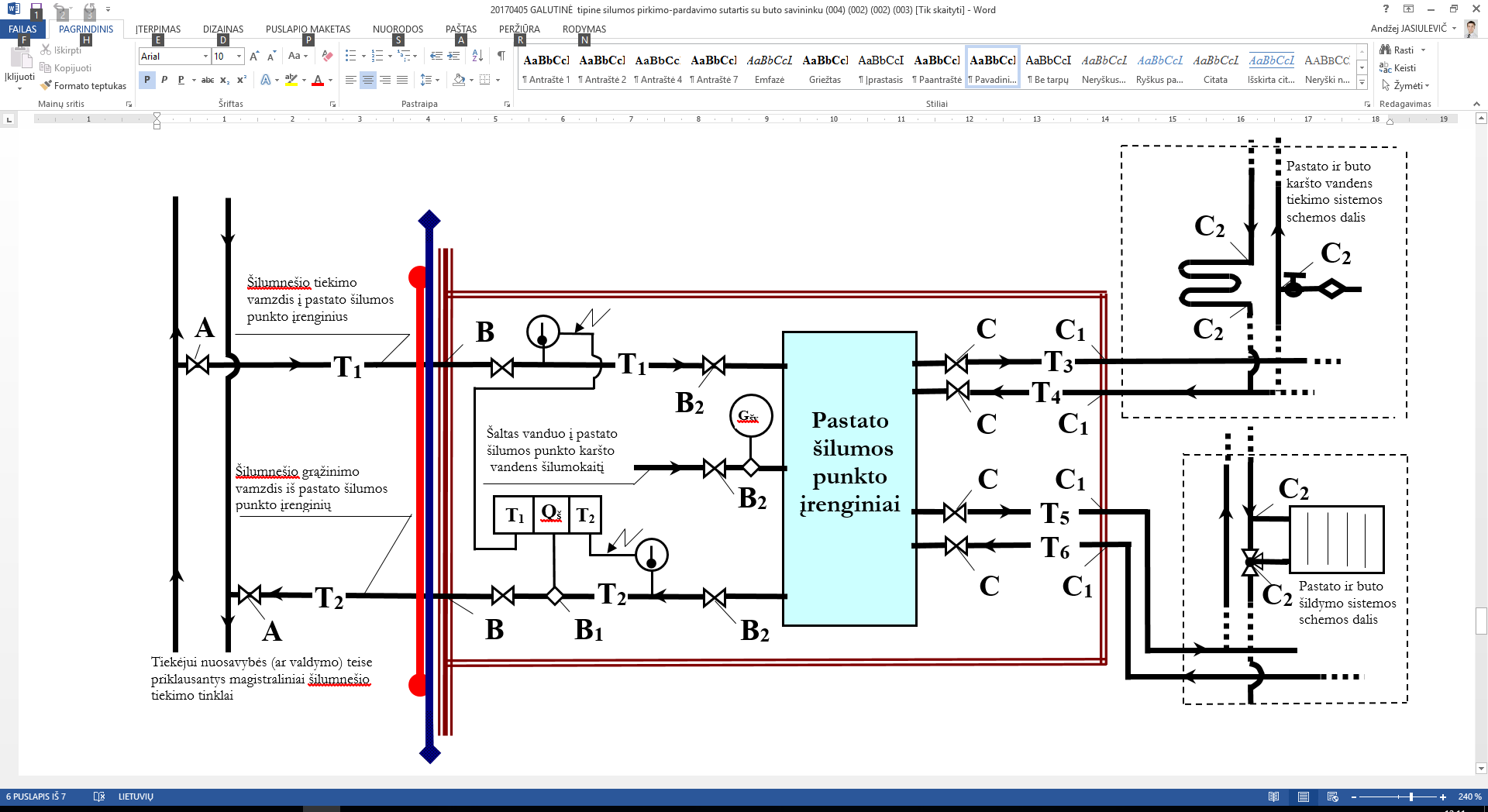 Sutarties Šalių šilumos ir karšto vandens perdavimo tinklų, pastato šilumos įrenginių nuosavybės ir atsakomybės už jų priežiūrą bei techninę būklę suderintos ribos:Karšto vandens tiekėjui nuosavybės (ar valdymo) teise ir Vartotojui bendrosios nuosavybės teise priklausančių tinklų skiriamosios ribos, schemoje pažymėtos simboliu  A-5-B – Karšto vandens tiekėjui nuosavybės (ar valdymo) teise priklausantys šilumnešio tinklai (iki pastato sienos);nuo B – Vartotojui nuosavybės ir (ar) bendrosios nuosavybės teise priklausantys šilumnešio tinklai, pastato šildymo ir karšto vandens tiekimo sistemos bei kiti pastato bei buto (patalpos) šilumos ir (ar) karšto vandens įrenginiai.Pastabos:Šalys patvirtina, kad aukščiau nurodytoje schemoje pažymėtas indeksu B1 atsiskaitomasis šilumos apskaitos prietaisas ir Vartotojo bute ar kitose patalpose sumontuotas atsiskaitomasis karšto vandens apskaitos prietaisas.Karšto vandens (geriamojo vandens) skaitiklis (jei įrengtas Karšto vandens tiekėjo ir jam priklauso), taip pat atsiskaitomasis karšto vandens apskaitos prietaisų rodmenų nuskaitymo ir nuotolinio perdavimo sistema bei kontrolinis šalto vandens skaitiklis prieš karšto vandens šilumokaitį (jei įrengta Karšto vandens tiekėjo) priklauso Karšto vandens tiekėjui / šilumos tiekėjui nuosavybės (ar valdymo) teise bei priskiriami jo eksploatacinei atsakomybei, o indeksu GSv pažymėtas atsiskaitomasis geriamojo vandens kiekio karštam vandeniui ruošti apskaitos prietaisas priklauso geriamojo vandens tiekėjui nuosavybės teise bei priskiriamas jo eksploatacinei atsakomybei.Tuo atveju, jei pastato šilumos punkto įrenginiai nuosavybės teise priklauso ne Vartotojui (kaip pastato bendrojo naudojimo objektų bendraturčiui), o tretiesiems asmenims, aukščiau nurodytoje schemoje tokiems asmenims ir Vartotojui bendrosios nuosavybės teise priklausančių tinklų skiriamoji riba nustatoma atsižvelgiant į faktines aplinkybes. Už šilumos punkto eksploatavimą (priežiūrą) visais atvejais atsako pastato vartotojų pasirinktas Prižiūrėtojas.Karšto vandens tiekėjo eksploatacinės atsakomybės (šilumos ir (ar) karšto vandens įrenginių priežiūros) riba schemoje pažymėta simboliu  A-s-B – Karšto vandens tiekėjo eksploatuojami Šilumos ir karšto vandens įrenginiai, taip pat atsiskaitomasis šilumos apskaitos prietaisas (B1) bei atsiskaitomieji karšto vandens (geriamojo vandens) apskaitos prietaisai, jei pastarieji yra įrengti Karšto vandens tiekėjo (jam priklauso);Vartotojui ir kitiems pastato butų (patalpų) savininkams bendrosios nuosavybės teise priklausančių šilumos ir karšto vandens sistemų bei įrenginių tinkamą priežiūrą ir tvarkymą užtikrina jų pasirinktas pastato šildymo ir karšto vandens prižiūrėtojas.Vartotojo buto ir kitos patalpos karšto vandens įrenginių priežiūrą atlieka Vartotojas arba šių įrenginių savininkas savo lėšomis.Šilumos karštam vandeniui ruošti tiekimo–vartojimo riba nustatoma šilumnešio tiekimo ir grąžinimo vamzdynų vietose, kuriose pastato įvade įrengtas atsiskaitomasis šilumos apskaitos prietaisas (schemoje pažymėtas indeksu B1), ir geriamojo vandens karštam vandeniui ruošti tiekimo–vartojimo riba nustatoma tiekimo vamzdyno vietoje prieš karšto vandens ruošimo įrenginį, kurioje yra įrengtas atsiskaitomasis geriamojo vandens apskaitos prietaisas (schemoje pažymėtas indeksu GŠV).Kiti schemos žymėjimai:Šalių parašai:AB „VILNIAUS ŠILUMOS TINKLAI“AB „VILNIAUS ŠILUMOS TINKLAI“Buveinės adresasElektrinės g. 2, 03150 VilniusKorespondencijos adresasSpaudos g. 6-1, 05132 VilniusKodas124135580PVM mokėtojo kodasLT241355811Atsiskaitomoji sąskaitaLT53 7044 0600 0121 9501Bankas, banko kodas70440Telefono numeris1840Elektroninis pašto adresasinfo@chc.ltInterneto svetainės adresaswww.chc.ltKliento kodasKliento kodasPrisijungimo prie savitarna.chc.lt slaptažodisPrisijungimo prie savitarna.chc.lt slaptažodisButo (patalpų) savininko vardas, pavardėButo (patalpų) savininko vardas, pavardėButo (patalpų) savininko asmens kodas/gimimo metaiButo (patalpų) savininko asmens kodas/gimimo metaiButo (patalpų) bendrasavininkio vardas, pavardė, asmens kodas/gimimo dataButo (patalpų) bendrasavininkio vardas, pavardė, asmens kodas/gimimo dataButo (patalpų) adresas (gatvė, pastato ir buto numeriai)Buto (patalpų) adresas (gatvė, pastato ir buto numeriai)Tel., mob.:Buto (patalpų) adresas (gatvė, pastato ir buto numeriai)Buto (patalpų) adresas (gatvė, pastato ir buto numeriai)El. p.Sąskaitos pateikimasSąskaitos pateikimasInternetu	X	PaštuKorespondencijos siuntimo adresas (gatvė, namas, butas, pašto indeksas)Korespondencijos siuntimo adresas (gatvė, namas, butas, pašto indeksas)Buto (patalpų) bendrasis plotasm2Bute gyvenančių (deklaruotų) žmonių skaičiusVonios šildytuvų skaičiusvnt.Buto (patalpų) aukštis                                mKaršto vandens tiekimo ir cirkuliacinės sistemos stovų skaičiusvnt.Karšto vandens skaitiklių skaičius                  vnt.Šilumos paskirstymo metodas (-ai)Šilumos paskirstymo metodas (-ai)Nr.Gyvenamajame name įrengtos karšto vandens tiekimo sistemos tipas:Gyvenamajame name įrengtos karšto vandens tiekimo sistemos tipas:tinkamą pažymėti Xkaršto vandens sistemos tiekimo ir cirkuliacijos stovai įrengti virtuvėje ir buto pagalbinėse patalpose bei įrengtas vonios šildytuvas karšto vandens sistemos tiekimo ir cirkuliacijos stovai įrengti virtuvėje ir buto pagalbinėse patalpose bei įrengtas vonios šildytuvas karšto vandens sistemos tiekimo ir cirkuliacijos stovai įrengti buto pagalbinėse patalpose bei įrengtas vonios šildytuvas karšto vandens sistemos tiekimo ir cirkuliacijos stovai įrengti buto pagalbinėse patalpose bei įrengtas vonios šildytuvas karšto vandens sistemos tiekimo ir cirkuliacijos stovai įrengti buto pagalbinėse patalpose, bet nėra vonios šildytuvo karšto vandens sistemos tiekimo ir cirkuliacijos stovai įrengti buto pagalbinėse patalpose, bet nėra vonios šildytuvo kai karšto vandens cirkuliacija yra tik namo rūsyjekai karšto vandens cirkuliacija yra tik namo rūsyjekai karšto vandens tiekimo sistema be cirkuliacijoskai karšto vandens tiekimo sistema be cirkuliacijoskita (įrašyti)kita (įrašyti)Šildomų grindų (kai šildymo įrenginiai prijungti prie karšto vandens cirkuliacijos sistemos) bendras plotas         m2Šildomų grindų (kai šildymo įrenginiai prijungti prie karšto vandens cirkuliacijos sistemos) bendras plotas         m2Šildomų grindų (kai šildymo įrenginiai prijungti prie karšto vandens cirkuliacijos sistemos) bendras plotas         m2KARŠTO VANDENS TIEKĖJASVARTOTOJASAB „Vilniaus šilumos tinklai“Įgaliotas asmuo(pareigos, vardas, pavardė, parašas)(vardas, pavardė, parašas)A. V.T1, T2šilumnešio tinklai į (-iš) pastato šilumos punkto įrenginius; pastato sienauždaromoji armatūraT5, T6šilumnešio tinklai į (-iš) pastato (-ų) šildymo sistemąšilumos punkto pertvarosT3, T4karšto vandens tiekimo tiekimo tinklaiatsiskaitomasis geriamojo vandens karštam vandeniui ruošti apskaitos prietaisasatsiskaitomasis šilumos apskaitos prietaisaspaduodamo ir grįžtamo termofikacinio vandens temperatūros jutikliaišildymo prietaiso trieigis reguliavimo čiaupasbuto vonios šildytuvas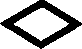 karšto vandens (geriamojo vandens) skaitiklisKARŠTO VANDENS TIEKĖJASVARTOTOJASAB „Vilniaus šilumos tinklai“Įgaliotas asmuo(pareigos, vardas, pavardė, parašas)(vardas, pavardė, parašas)